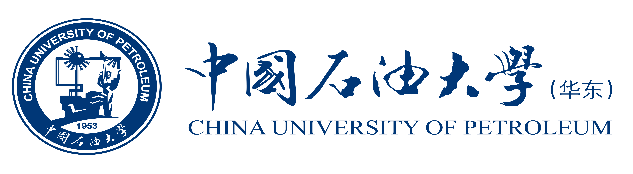 院部实验室安全管理工作自评表（2023年度）                                            单  位（盖章）：                                          负责人（签字）：                  2023年度院部实验室安全管理工作自评表一级指标二级指标主要观测点评分标准分值得分备注备注1 组织机构(10分)1.1 领导机构1.1.1 有院级实验室安全工作领导小组（1）有学院带文号文件，2分；不符合0分。21 组织机构(10分)1.1 领导机构1.1.2 院级实验室安全工作领导小组专题研究、布置实验室安全工作情况（2）有工作纪要、网络宣传等，3分；不符合0分。31 组织机构(10分)1.2 责任落实1.2.1 建立院系实验室安全责任体系（3）有相关资料，2分；不符合0分。21 组织机构(10分)1.2 责任落实1.2.2 逐级签订实验室安全责任书到实验室房间安全责任人，及每一位使用实验室的教职员工（4）签订率100%，3分；签订率70%，2分；签订率50%，1分。32 制度建设（5分）2.1 学院制度2.1.1 有符合本单位特色的实验室安全管理制度体系（5）有学院带文号文件，5分；没有，0分。53 经费保障（10分）3.1 经费保障3.1.1 有实验室安全经费预算，或单位经费预算中包含实验室安全管理方面的经费支出 （6）有经费支出凭证，5分；没有，0分。53 经费保障（10分）3.1 经费保障3.1.2 有实验安全管理人员学习交流培训等相关经费投入（7）有经费支出凭证，5分；没有，0分。54 宣传教育（15分）4.1 安全教育4.1.1 根据专业要求开设相应的实验室安全必修课、选修课或将实验室安全教育纳入培养环节（8）有教学大纲或相关记录，符合要求得4分；没有，0分。44 宣传教育（15分）4.1 安全教育4.1.2 有应急预案和应急演练制度，并结合学科特色开展应急演练（9）有资料证明，4分；没有，0分。44 宣传教育（15分）4.2 安全宣传4.2.1 有专门的安全宣传媒介，在网页、微信公众号开辟专门板块开展安全宣传（11）能提供学院安全新闻宣传链接（网站、公众号）等，3分；没有，0分。34 宣传教育（15分）4.2 安全宣传4.2.2 有专门举措或活动进行安全宣传，如安全工作简报、安全文化月活动等（12）承办校级活动，4分，承办院级活动2分；没有，0分。45 安全准入（15分）5.1项目安全准入5.1.1 对实验项目进行风险评估，制定现场处置方案，指导有关人员做好安全防护。（13）有资料证明，6分；没有，0分。65 安全准入（15分）5.2人员安全准入5.2.1 所有进入实验室开展实验的教师参与安全准入培训考试情况（14）有资料证明参与率100%，3分；50%以上，2分；50%以下，0分；35 安全准入（15分）5.2人员安全准入5.2.2 所有进入实验室开展实验的学生参与实验室安全准入培训考试情况（15）有资料证明参与率100%，6分；50%以上，3分；50%以下，0分；。66 安全检查（25分）6.1 危险源辨识6.1.1 建立有包括单位、房间、类别、数量、责任人等信息的危险源分布清单（16）符合要求，3分；不符合，0分。36 安全检查（25分）6.1 危险源辨识6.1.2 建立针对重要危险源的应急预案，按要求建立风险分级管控方案（17）符合要求，3分；不符合，0分。36 安全检查（25分）6.2 安全检查6.2.1 院系层面定期开展实验室安全检查（18）每月1次5分；两月1次3分；3月1次1分；不符合，0分。56 安全检查（25分）6.2 安全检查6.2.2 学院主要负责人每学期至少参与1次实验室安全检查（19）符合要求，3分；不符合，0分。36 安全检查（25分）6.3 隐患整改6.3.1学校检查发现的安全隐患及时整改，或对暂不能整改的采取有效防控措施（20）符合要求，6分；1次不符合扣1分。66 安全检查（25分）6.4 报告资料6.4.1 院系实验室安全检查，有检查记录、隐患整改通知、整改记录等资料档案（21）符合要求，5分；不符合，0分。57 实验现场（20分）7.1仪器设备管理7.1.1 规范管理仪器设备，有仪器设备安全操作规程并严格按照操作规程使用仪器设备，有仪器设备使用台账（22）根据学校检查情况，全部符合要求，2分；每出现三次不符合项扣1分。27 实验现场（20分）7.1仪器设备管理7.1.2 对风险较大的仪器设备，如高温高压、高速运动、大功率仪器设备等定期进行维护，及时处置到期或无法使用的仪器设备（23）根据学校检查情况，全部符合要求，1分。17 实验现场（20分）7.2 化学品管理7.2.1 实验试剂分类存放，成分明确，标签清晰，无泄露或超量存储，废旧过期试剂无积存现象（24）根据学校检查情况，全部符合要求，3分；出现三次不符合项扣1分。37 实验现场（20分）7.2 化学品管理7.2.2 易制毒、易制爆管控类化学品存放和管理规范，符合双人双锁保管，存量合规，台账清晰（25）根据学校检查情况，全部符合要求，3分；出现三次不符合项扣1分。37 实验现场（20分）7.2 化学品管理7.2.3 实验室气体的存放和使用符合规定，危险气体配有检测报警装置（26）根据学校检查情况，全部符合要求，2分；出现三次不符合项扣1分。27 实验现场（20分）7.2 化学品管理7.2.4 化学废弃物分类收集、单独存放，成分明确，标签清晰，包装严密无泄露（27）根据学校检查情况，全部符合要求，1分。17 实验现场（20分）7.3 防护设施7.3.1 根据实验要求，配备相应的防护设施和防护用具及消防设施，定期对安全防护设施进行检查、更新，确保有效（28）根据学校检查情况，全部符合要求，3分；出现三次不符合项扣1分。37 实验现场（20分）7.4 日常管理7.4.1 实验室整洁有序、干净卫生，无杂物堆放，实验室内不进行与实验无关的活动（29）根据学校检查情况，全部符合要求，2分；出现三次不符合项扣1分。27 实验现场（20分）7.4 日常管理7.4.2 实验人员操作规范，按照规定佩戴合适的个人防护用品，实验期间不离岗，进行涉及危险品的实验或过夜实验须有两人以上参与，并制定相应的应急预案（30）根据学校检查情况，全部符合要求，2分；出现三次不符合项扣1分。27 实验现场（20分）7.4 日常管理7.4.3 实验室房间建立自检自查台账（31）根据学校检查情况，全部符合要求，1分。1总分（100分）